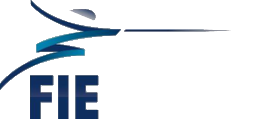 Novak Perovic (RSA)Date and place of birth:	27th December 1952, Zagreb, YugoslaviaMarital status:		Married, two childrenResidential Address:	35 Catalenti Drive, Randpark Ridge, Randburg, South AfricaPostal Address:		P.O. Box 3228, Cresta 2118, South AfricaContact Phone:		+27 - (011) 792 4229 (H), +27 - (083) 226 50 89 (C)E – mail: 			novak@global.co.zaEducational Record:University:	School of Mechanical Engineering, University of Belgrade, Belgrade, Yugoslavia, Degree: Master of Science (Mechanical Engineering)Post Graduate Studies:	School of Mechanical Engineering, Department of theory of Mechanisms, University of Belgrade, Belgrade, Yugoslavia.Specialized studies:	- School of Economic Science, (UB/B/Y), Diploma in International Trade and Marketing- Professional Exam for the Graduate Engineers - Registered as a Professional Engineer- Course: Complex Project Management- Course: Business Management at Corporate Level- School for Physical Education, (UB/B/Y), Sport Management Collage, Title Senior Manager in Sport.Employment Record in South Africa:Since November 2010:		DRA Mineral Projects, Position: Senior Design EngineerScope of work: 			Design, Consulting and Project Management (mining)May 2005-November 2010:	Savannah Metallurgical Systems, Position: Main Design EngineerApril 2000-May 2005:			ROFO Engineering, Position: Factory ManagerMarch 1993-April 2000:		META Systems (PTY) Ltd., Position: Partner-DirectorAcademic Record:1981-1993: University Lecturer, University of Belgrade, Belgrade, Yugoslavia, School of Railway Engineering. Subject: Theory of Train Traction and Locomotive DesignEngagement in Sport - Africa:Since 2012:		Member of FIE Executive CommitteeSince 2009: 		President of SAAFA/FFSA (South African Amateur Fencing Association)Since 2012: 		Vice President of the CAE (African Fencing Confederation)2007-2009: 		Vice President of South African Amateur Fencing Association2006: 	External Member of the Board of South African Amateur Fencing Association2004-2006: 		Member of the Board of Gauteng Fencing Association CommitteeYugoslavia – Engagement in Sport:1965 – 1973:		Basketball Player (Junior, Senior)1973: 				Stopped playing basketball due to the serious injury1977 – 1992: 	Management in Sport (Basketball and Football) at Regional and National level